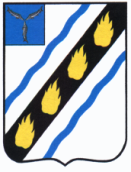 МУНИЦИПАЛЬНОЕ СОБРАНИЕКОНТРОЛЬНО-СЧЕТНЫЙ ОРГАН
СОВЕТСКОГО МУНИЦИПАЛЬНОГО  РАЙОНА  САРАТОВСКОЙ  ОБЛАСТИ РАСПОРЯЖЕНИЕот 29.09.2020 № 1-пр                                                                                            р.п. Степное                             О внесении изменений в распоряжение КСОот 31.12.2019 №2-пр.В соответствии Федерального закона от 07.02.2011 №6-ФЗ «Об общих принципах организации и деятельности контрольно-счетных органов субъектов Российской Федерации и муниципальных образований», с Положением о контрольно-счетном органе Советского муниципального района» утвержденного решением Муниципального Собрания Советского муниципального района от 26.12.2012 г. №257.  Внести изменения в распоряжение КСО от 31.12.2019 №2-пр «Об утверждении плана работы контрольно-счетного органа на 2020 год следующие изменения-приложение изложить в новой редакции.Председатель контрольно-счетного органаСоветского муниципального района                                       Г.Н. Дябина                                          ПРИЛОЖЕНИЕ                                                 К РАСПОРЯЖЕНИЮ                                                                                     № 1пр  от «29»сентября 2020 годаПЛАН РАБОТЫ КОНТРОЛЬНО-СЧЕТНОГО ОРГАНА СОВЕТСКОГО МУНИЦИПАЛЬНОГО РАЙОНА САРАТОВСКОЙ ОБЛАСТИНА 2020 ГОД* №п/пНаименование мероприятийОбъектпроверкиИсполнительСрок выполнения1.Внешняя проверка годового отчета об исполнении бюджета Советского муниципального района Саратовской области за 2019 год и подготовка заключения.Финансовое управление, главные распорядители и получатели бюджетных средств Председатель КСОмарт-апрель2020 года2.Подготовка в Муниципальное Собрание  Советского муниципального района Саратовской области Отчета о работе контрольно-счетного органа за 2019 год.Председатель КСОапрель 2020 года 3.Проведение экспертизы проектов решений о внесении изменений в решение муниципального Собрания Советского муниципального района «О местном бюджете на 2020год» и подготовка заключений.Финансовое управление, главные распорядители и получатели бюджетных средствПредседатель КСОв течение года, по мере поступлений4.Проведение финансово-экономической экспертизы проектов муниципальных программ Советского муниципального района Саратовской области и подготовка заключенияПредседатель КСОв течение года, по мере поступлений5.Разработка плана работы контрольно-счетного органа Советского муниципального района на 2021 год.Председатель КСОноябрь-декабрь 2020 года6.Проведение экспертизы проекта бюджета Советского муниципального района на 2021 год и подготовка заключения на данный проект бюджета.Финансовое управление, главные распорядители и получатели бюджетных средствПредседатель КСОноябрь-декабрь 2020года7.Контрольное мероприятие «Соблюдение законодательства в сфере закупок товаров, работ и услуг для обеспечения муниципальных нужд в муниципальных учреждениях Советского муниципального района» Администрация Советского муниципального образования    Советского муниципального района Саратовской области(за период с 01.01.2019 по 31.01.2020 года)Председатель КСОФевраль 2020годаСовместная проверка с комиссией по осуществлению контроля в сфере закупок товаров работ и услуг8.Контрольное мероприятие «Соблюдение законодательства в сфере закупок товаров, работ и услуг для обеспечения муниципальных нужд в муниципальных учреждениях Советского муниципального района»Муниципальное автономное учреждение Спортивная школа(за период с 01.01.2019 по 30.04.2020 года)Председатель КСОМай 2020 годаСовместная проверка с комиссией по осуществлению контроля в сфере закупок товаров работ и услуг9.Контрольное мероприятие «Соблюдение законодательства в сфере закупок товаров, работ и услуг для обеспечения муниципальных нужд  в муниципальных учреждениях Советского муниципального района»Муниципальное автономное учреждение физкультурно-оздоровительный комплекс «Степное» (за период с 01.01.2019 по 31.05.2020 года)Председатель КСОМай-Июнь 2020 годаСовместная проверка с комиссией по осуществлению контроля в сфере закупок товаров работ и услуг10.Контрольное мероприятие «Соблюдение законодательства в сфере закупок товаров, работ и услуг для обеспечения муниципальных нужд  в муниципальных учреждениях Советского муниципального района»Администрация Мечетненского муниципального образования    Советского муниципального района Саратовской области (за период с 01.01.2019 по 30.06.2020 года)Председатель КСОИюнь-июль2020 годаСовместная проверка с комиссией по осуществлению контроля в сфере закупок товаров работ и услуг11.Контрольное мероприятие «Соблюдение законодательства в сфере закупок товаров, работ и услуг для обеспечения муниципальных нужд  в муниципальных учреждениях Советского муниципального района»Администрация Пушкинского муниципального образования    Советского муниципального района Саратовской области (за период с 01.01.2019 по 30.08.2020 года) Председатель КСОИюль-август2020 годаСовместная проверка с комиссией по осуществлению контроля в сфере закупок товаров работ и услуг12.Контрольное мероприятие «Соблюдение установленного порядка управления и распоряжения имуществом, находящимся в муниципальной собственности» Администрация Советского муниципального района Саратовской области(за период с 01.01.2019 по 31.07.2020 года)Председатель КСОСентябрь-октябрь2020 годаСтепновское муниципальное образованиеСтепновское муниципальное образованиеСтепновское муниципальное образованиеСтепновское муниципальное образованиеСтепновское муниципальное образование14.Внешняя проверка годового отчета об исполнении бюджета Степновского муниципального образования за 2018 год и подготовка заключения.Финансовое управление, главные распорядители и получатели бюджетных средствПредседатель КСО1-2 квартал 2019 года15.Проведение экспертизы проекта бюджета Степновского муниципального образования на 2020 год и подготовка заключения на данный проект бюджетаФинансовое управление, главные распорядители и получатели бюджетных средствПредседатель КСО4 квартал 2019года16.Проведение финансово-экономической экспертизы проектов муниципальных программ Степновского муниципального образования Советского муниципального района Саратовской области и подготовка заключенияАдминистрация МОПредседатель КСОв течение года, по мере поступленийСоветское  муниципальное образованиеСоветское  муниципальное образованиеСоветское  муниципальное образованиеСоветское  муниципальное образованиеСоветское  муниципальное образование17.Внешняя проверка годового отчета об исполнении бюджета Советского муниципального образования за 2018 год и подготовка заключения.Финансовое управление, главные распорядители и получатели бюджетных средствПредседатель КСО1-2 квартал 2019 года18.Проведение экспертизы проекта бюджета Советского муниципального образования на 2020 год и подготовка заключения на данный проект бюджетаФинансовое управление, главные распорядители и получатели бюджетных средствПредседатель КСО4 квартал 2019года19.Проведение финансово-экономической экспертизы проектов муниципальных программ Советского муниципального образования Советского муниципального района Саратовской области и подготовка заключенияАдминистрация МОПредседатель КСОв течение года, по мере поступленийПушкинское муниципальное образованиеПушкинское муниципальное образованиеПушкинское муниципальное образованиеПушкинское муниципальное образованиеПушкинское муниципальное образование20.Внешняя проверка годового отчета об исполнении бюджета Пушкинского муниципального образования за 2018 год и подготовка заключения.Финансовое управление, главные распорядители и получатели бюджетных средствПредседатель КСО1-2 квартал 2019 года21.Проведение экспертизы проекта бюджета Пушкинского муниципального образования на 2020 год и подготовка заключения на данный проект бюджетаФинансовое управление, главные распорядители и получатели бюджетных средствПредседатель КСО4 квартал 2019года22.Проведение финансово-экономической экспертизы проектов муниципальных программ Пушкинского муниципального образования Советского муниципального района Саратовской области и подготовка заключенияАдминистрация МОПредседатель КСОв течение года, по мере поступленийРозовское муниципальное образованиеРозовское муниципальное образованиеРозовское муниципальное образованиеРозовское муниципальное образованиеРозовское муниципальное образование23.Внешняя проверка годового отчета об исполнении бюджета Розовского муниципального образования за 2018 год и подготовка заключения.Финансовое управление, главные распорядители и получатели бюджетных средствПредседатель КСО1-2 квартал 2019 года24.Проведение экспертизы проекта бюджета Розовского муниципального образования на 2019 год и подготовка заключения на данный проект бюджетаФинансовое управление, главные распорядители и получатели бюджетных средствПредседатель КСО4 квартал 2019года25.Проведение финансово-экономической экспертизы проектов муниципальных программ Розовского муниципального образования Советского муниципального района Саратовской области и подготовка заключенияАдминистрация МОПредседатель КСОв течение года, по мере поступленийЗолотостепское муниципальное образованиеЗолотостепское муниципальное образованиеЗолотостепское муниципальное образованиеЗолотостепское муниципальное образованиеЗолотостепское муниципальное образование26.Внешняя проверка годового отчета об исполнении бюджета Золотостепского муниципального образования за 2018 год и подготовка заключения.Финансовое управление, главные распорядители и получатели бюджетных средствПредседатель КСО1-2 квартал 2019 года27.Проведение экспертизы проекта бюджета Золотостепского муниципального образования на 2020 год и подготовка заключения на данный проект бюджетаФинансовое управление, главные распорядители и получатели бюджетных средствПредседатель КСО4 квартал 2019года28.Проведение финансово-экономической экспертизы проектов муниципальных программ Золотостепского муниципального образования Советского муниципального района Саратовской области и подготовка заключенияАдминистрация МОПредседатель КСОв течение года, по мере поступленийЛюбимовское муниципальное образованиеЛюбимовское муниципальное образованиеЛюбимовское муниципальное образованиеЛюбимовское муниципальное образованиеЛюбимовское муниципальное образование29.Внешняя проверка годового отчета об исполнении бюджета Любимовского муниципального образования за 2018 год и подготовка заключения.Финансовое управление, главные распорядители и получатели бюджетных средствПредседатель КСО1-2 квартал 2019 года30.Проведение экспертизы проекта бюджета Любимовского муниципального образования на 2020 год и подготовка заключения на данный проект бюджетаФинансовое управление, главные распорядители и получатели бюджетных средствПредседатель КСО4 квартал 2019года31.Проведение финансово-экономической экспертизы проектов муниципальных программ Любимовского муниципального образования Советского муниципального района Саратовской области и подготовка заключенияАдминистрация МОПредседатель КСОв течение года, по мере поступленийМечетненское муниципальное образованиеМечетненское муниципальное образованиеМечетненское муниципальное образованиеМечетненское муниципальное образованиеМечетненское муниципальное образование32.Внешняя проверка годового отчета об исполнении бюджета Мечетненского муниципального образования за 2018 год и подготовка заключения.Финансовое управление, главные распорядители и получатели бюджетных средствПредседатель КСО1-2 квартал 2019 года33.Проведение экспертизы проекта бюджета Мечетненского муниципального образования на 2020 год и подготовка заключения на данный проект бюджетаФинансовое управление, главные распорядители и получатели бюджетных средствПредседатель КСО4 квартал 2019года34.Проведение финансово-экономической экспертизы проектов муниципальных программ Мечетненского муниципального образования Советского муниципального района Саратовской области и подготовка заключенияАдминистрация МОПредседатель КСОв течение года, по мере поступлений